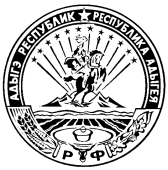 МИНИСТЕРСТВО ФИНАНСОВ РЕСПУБЛИКИ АДЫГЕЯП Р И К А З   от  21.02.2020                                                                                    № 23-Аг. МайкопОб утверждении Порядка направленияостатков средств республиканскогобюджета Республики Адыгея (за исключениемостатков средств межбюджетных трансфертов,предоставляемых  из федерального бюджета)на начало текущего финансового года в объеме,не превышающем сумму остатканеиспользованных бюджетных ассигнованийна предоставление из республиканского бюджетаРеспублики Адыгея местным бюджетам субвенций,  субсидий и иных межбюджетных трансфертов,имеющих целевое назначение, предоставлениекоторых в отчетном финансовом году осуществлялосьв пределах суммы, необходимой для оплаты денежныхобязательств получателей средств местногобюджета, источником финансового обеспечениякоторых являлись указанные межбюджетныетрансферты, на увеличение бюджетныхассигнований на предоставление указанныхмежбюджетных трансфертов	В соответствии с Бюджетным кодексом Российской Федерации                                  П р и к а з ы в а ю:1.  Утвердить   прилагаемый   Порядок   направления  остатков  средств  республиканского   бюджета   Республики Адыгея (за  исключением остатков средств  межбюджетных  трансфертов,  предоставляемых  из  федерального  бюджета)  на  начало  текущего  финансового года в объеме, не превышающем  сумму остатка  неиспользованных   бюджетных   ассигнований   на   предоставление   из  республиканского    бюджета    Республики   Адыгея   местным    бюджетам субвенций,  субсидий  и  иных межбюджетных трансфертов, имеющих целевое назначение, предоставление которых в отчетном финансовом году осуществлялось в пределах суммы, необходимой для оплаты денежных обязательств получателей средств местного бюджета, источником финансового обеспечения которых являлись указанные межбюджетные трансферты, на увеличение бюджетных ассигнований на предоставление указанных межбюджетных трансфертов.2. Настоящий приказ вступает в силу с момента его подписания.3. Контроль исполнения настоящего приказа оставляю за собой.Министр                                                                             Д.З. ДолевПриложение к приказу Министерства финансовРеспублики Адыгеяот  21.02.2020 №  23-АПорядок направления остатков средств республиканского бюджета Республики Адыгея (за исключением остатков средств межбюджетных трансфертов,  предоставляемых  из федерального бюджета)  на начало текущего финансового года в объеме, не превышающем сумму остатка неиспользованных бюджетных ассигнований на предоставление из республиканского бюджета Республики Адыгея местным бюджетам субвенций, субсидий и иных межбюджетных трансфертов, имеющих целевое назначение, предоставление которых в отчетном финансовом году осуществлялось в пределах суммы, необходимой для оплаты денежных обязательств получателей средств местного бюджета, источником финансового обеспечения которых являлись указанные межбюджетные трансферты, на увеличение бюджетных ассигнований на предоставление указанных межбюджетных трансфертов1. Настоящий Порядок устанавливает правила направления остатков средств республиканского бюджета Республики Адыгея (за исключением остатков средств межбюджетных трансфертов предоставляемых,   из федерального бюджета)  на начало текущего финансового года в объеме, не превышающем сумму остатка неиспользованных бюджетных ассигнований на предоставление из республиканского бюджета Республики Адыгея местным бюджетам субвенций, субсидий и иных межбюджетных трансфертов, имеющих целевое назначение, предоставление которых в отчетном финансовом году осуществлялось в пределах суммы, необходимой для оплаты денежных обязательств получателей средств местного бюджета, источником финансового обеспечения которых являлись указанные межбюджетные трансферты, на увеличение бюджетных ассигнований на предоставление указанных межбюджетных трансфертов (далее - Порядок).2. В целях направления указанных в пункте 1 настоящего Порядка остатков средств на увеличение бюджетных ассигнований текущего года главный распорядитель средств республиканского бюджета Республики Адыгея представляет в срок, указанный в пункте 5 настоящего Порядка, в Министерство финансов Республики Адыгея (далее - Министерство) информацию о неиспользованных на начало текущего финансового года бюджетных ассигнованиях местного бюджета на оплату заключенных от имени муниципального образования муниципальных контрактов на поставку товаров, выполнение работ, оказание услуг в случае, если они подлежали в соответствии с условиями этих муниципальных контрактов оплате в отчетном финансовом году, представленную в их адрес в соответствии с пунктом 3 Порядка финансовым органом муниципальных образований, необходимую для увеличения бюджетных ассигнований, предусмотренных главному распорядителю средств республиканского бюджета Республики Адыгея на предоставление местным бюджетам указанных межбюджетных трансфертов, предоставление которых в отчетном финансовом году осуществлялось в пределах суммы, необходимой для оплаты денежных обязательств получателей средств местного бюджета, источником финансового обеспечения которых являлись указанные межбюджетные трансферты, в размере, не превышающем, с учетом уровня софинансирования, остатка не использованных на начало текущего финансового года бюджетных ассигнований местного бюджета на оплату заключенных от имени муниципального образования муниципальных контрактов на поставку товаров, выполнение работ, оказание услуг в случае, если они подлежали в соответствии с условиями этих муниципальных контрактов оплате в отчетном финансовом году (далее соответственно - бюджетные ассигнования на предоставление межбюджетных трансфертов местным бюджетам, муниципальные контракты).3. Финансовый орган муниципального образования не позднее 1 марта текущего финансового года обеспечивает формирование и представление соответствующему главному распорядителю средств республиканского бюджета Республики Адыгея  информации о неиспользованных на начало текущего финансового года бюджетных ассигнованиях местного бюджета на оплату муниципальных контрактов, заключенных от имени муниципального образования, на поставку товаров, выполнение работ, оказание услуг, подлежавших в соответствии с условиями этих муниципальных контрактов оплате в отчетном финансовом году, источником финансового обеспечения которых являлись межбюджетные трансферты, имеющие целевое назначение, предоставленные из республиканского бюджета Республики Адыгея (далее - Информация о муниципальных контрактах), по форме приложения к Порядку.4. В Информации о муниципальных контрактах указывается:а) в заголовочной части:наименование финансового органа муниципального образования;наименование направления расходов республиканского бюджета Республики Адыгея на предоставление субвенций,  субсидий и иных межбюджетных трансфертов;наименование направления расходов местного бюджета в рамках расходного обязательства муниципального образования, в целях софинансирования (финансового обеспечения) которого из республиканского  бюджета Республики Адыгея предоставлялись субвенции, субсидии  и иные межбюджетные трансферты;наименование главного распорядителя средств республиканского бюджета Республики Адыгея, предоставившего соответствующий межбюджетный трансферт;в строке «Вид документа» - значение «первичный» с указанием в кодовой зоне значения «0». При внесении в Информацию о муниципальных контрактах изменений указывается значение «корректирующий» с указанием в кодовой зоне порядкового номера корректировки;б) в табличной части:в графах 1 - 7 - номер, дата, сумма, код классификации расходов республиканского бюджета Республики Адыгея в соответствии с заключенным соглашением о предоставлении из республиканского бюджета Республики Адыгея местному бюджету межбюджетных трансфертов (нормативным правовым актом, устанавливающим порядок (правила) предоставления межбюджетных трансфертов, в случае если указанным нормативным правовым актом не предусмотрено заключение такого соглашения);в графе 8 - неисполненный остаток бюджетного обязательства на начало текущего финансового года в соответствии с заключенным соглашением о предоставлении из республиканского бюджета Республики Адыгея местному бюджету межбюджетных трансфертов (нормативным правовым актом, устанавливающим порядок (правила) предоставления межбюджетных трансфертов, в случае если указанным нормативным правовым актом не предусмотрено заключение такого соглашения);в графе 9 - учетный номер бюджетного обязательства по соглашению, реквизиты которого указаны в графах 1 и 2 (заполняется главным распорядителем средств республиканского бюджета Республики Адыгея);в графе 10 - аналитический код цели межбюджетного трансферта, присвоенный Министерством;в графах 11 и 12 - наименование получателя средств местного бюджета муниципального заказчика и его код по Сводному реестру;в графах 13 и 14 - номер и дата муниципального контракта, на основании которого принято бюджетное обязательство;в графах 15 - 18 - код классификации расходов местного бюджета, по которому в финансовом органе муниципального образования (территориальном органе Федерального казначейства) поставлены на учет бюджетные обязательства, возникшие из муниципальных контрактов;в графе 19 - учетный номер бюджетного обязательства по муниципальному контракту, реквизиты которого указаны в графах 13 и 14;в графе 20 - сумма неисполненного остатка бюджетного обязательства по муниципальному контракту, реквизиты которого указаны в графах 13 и 14.Итог по данной графе подтверждается:- справкой финансового органа муниципального образования, в случае, если учет бюджетных обязательств муниципального образования не осуществляется территориальным органом Федерального казначейства;- копией информации территориального органа Федерального казначейства, предоставленной получателю средств местного бюджета, в случае, если учет бюджетных обязательств муниципального образования осуществляется территориальным органом Федерального казначейства;в графе 21 - уровень софинансирования расходного обязательства муниципального образования в соответствии с условиями предоставления межбюджетного трансферта из республиканского бюджета Республики Адыгея местному бюджету;в графе 22 - сумма, в пределах которой получателю средств местного бюджета могут быть увеличены бюджетные ассигнования текущего финансового года, рассчитанная как произведение значения графы 20 на значение уровня софинансирования, указанного в графе 21 (деленное на 100);в) сумма, указанная в графе 22 Информации о муниципальных контрактах, не должна превышать сумму, указанную в графе 8 Информации о муниципальных контрактах.5. Главный распорядитель средств республиканского бюджета Республики Адыгея в течение пяти рабочих дней со дня получения от финансового органа муниципального образования Информации о муниципальных контрактах  в случае отсутствия замечаний и предложений формирует на ее (его) основе и направляет в Министерство в соответствии с Порядком составления и ведения сводной бюджетной росписи республиканского бюджета Республики Адыгея и бюджетных росписей главных распорядителей средств (главных администраторов источников внутреннего финансирования дефицита) республиканского бюджета Республики Адыгея, утвержденным приказом Министерства финансов Республики Адыгея  от 16 декабря 2011 года № 196-А (далее - Порядок ведения сводной бюджетной росписи) предложения о внесении изменений в сводную бюджетную роспись республиканского бюджета Республики Адыгея в части увеличения бюджетных ассигнований на предоставление межбюджетных трансфертов бюджетам муниципальных образований в объеме, не превышающем остатка неиспользованных ассигнований отчетного финансового года на указанные цели в размере, не превышающем с учетом уровня софинансирования остатка не использованных на начало текущего финансового года бюджетных ассигнований местного бюджета на оплату заключенных от имени муниципального образования муниципальных контрактов на поставку товаров, выполнение работ, оказание услуг, подлежавших в соответствии с условиями этих муниципальных контрактов оплате в отчетном финансовом году, и Информацию о муниципальных контрактах.В случае наличия замечаний и предложений на предмет полноты и обоснованности данных, содержащихся в Информации о муниципальных контрактах, главный распорядитель средств республиканского бюджета Республики Адыгея направляет в финансовый орган муниципального образования уведомление об отклонении Информации о муниципальных контрактах с указанием причины отклонения.6. Министерство в течение 5 рабочих дней рассматривает представленную главным распорядителем средств республиканского бюджета Республики Адыгея Информацию о муниципальных контрактах и предложения, указанные в пункте 5 настоящего Порядка, и в соответствии с Порядком ведения сводной бюджетной росписи вносит изменения в сводную бюджетную роспись республиканского бюджета Республики Адыгея в части увеличения бюджетных ассигнований на предоставление межбюджетных трансфертов бюджетам муниципальных образований в объеме, не превышающем остатка неиспользованных ассигнований отчетного финансового года на указанные цели в размере, не превышающем с учетом уровня софинансирования остатка не использованных на начало текущего финансового года бюджетных ассигнований местного бюджета на оплату заключенных от имени муниципального образования муниципальных контрактов на поставку товаров, выполнение работ, оказание услуг, подлежавших в соответствии с условиями этих муниципальных контрактов оплате в отчетном финансовом году.Приложениек Порядку направления остатков средствреспубликанского бюджета Республики Адыгея (за исключением остатков средств межбюджетных трансфертов предоставляемых,  из федерального бюджета)  на начало текущего финансового года в объеме, не превышающем сумму остатка неиспользованных бюджетных ассигнований           на предоставление из республиканского бюджета Республики Адыгея местным бюджетам субвенций,субсидий и иных межбюджетных трансфертов,имеющих целевое назначение, предоставлениекоторых в отчетном финансовом году осуществлялосьв пределах суммы, необходимой для оплаты денежных обязательств получателей средств местного бюджета,источником финансового обеспечения которых являлись указанные межбюджетные трансферты на увеличение бюджетных ассигнований на предоставление указанных межбюджетных трансфертовИНФОРМАЦИЯо не использованных на начало текущего финансового годабюджетных ассигнованиях местного бюджета на оплатумуниципальных контрактов, заключенных от именимуниципального образования, на поставку товаров, выполнениеработ, оказание услуг, подлежавших в соответствиис условиями этих муниципальных контрактов оплате в очередномфинансовом году, источником финансового обеспечения которыхявлялись субвенции, субсидии и иные межбюджетные трансферты,предоставленные из республиканского бюджета Республики Адыгея (за исключением остатков средств межбюджетных трансфертов,  предоставляемых  из федерального бюджета) бюджету муниципального образования  в целях софинансирования (финансовогообеспечения) исполнения расходных обязательствмуниципального образования,на «___» _______ 20__ г.Соглашение (нормативный правовой акт) о предоставлении из республиканского бюджета местному бюджету межбюджетного трансфертаСоглашение (нормативный правовой акт) о предоставлении из республиканского бюджета местному бюджету межбюджетного трансфертаСоглашение (нормативный правовой акт) о предоставлении из республиканского бюджета местному бюджету межбюджетного трансфертаСоглашение (нормативный правовой акт) о предоставлении из республиканского бюджета местному бюджету межбюджетного трансфертаСоглашение (нормативный правовой акт) о предоставлении из республиканского бюджета местному бюджету межбюджетного трансфертаСоглашение (нормативный правовой акт) о предоставлении из республиканского бюджета местному бюджету межбюджетного трансфертаСоглашение (нормативный правовой акт) о предоставлении из республиканского бюджета местному бюджету межбюджетного трансфертаСоглашение (нормативный правовой акт) о предоставлении из республиканского бюджета местному бюджету межбюджетного трансфертаСоглашение (нормативный правовой акт) о предоставлении из республиканского бюджета местному бюджету межбюджетного трансфертаСоглашение (нормативный правовой акт) о предоставлении из республиканского бюджета местному бюджету межбюджетного трансфертаСоглашение (нормативный правовой акт) о предоставлении из республиканского бюджета местному бюджету межбюджетного трансфертаСоглашение (нормативный правовой акт) о предоставлении из республиканского бюджета местному бюджету межбюджетного трансфертаСоглашение (нормативный правовой акт) о предоставлении из республиканского бюджета местному бюджету межбюджетного трансфертаСоглашение (нормативный правовой акт) о предоставлении из республиканского бюджета местному бюджету межбюджетного трансфертаМуниципальный заказчик (получатель средств местного бюджета)Муниципальный заказчик (получатель средств местного бюджета)Муниципальный контрактМуниципальный контрактМуниципальный контрактМуниципальный контрактМуниципальный контрактМуниципальный контрактМуниципальный контрактМуниципальный контрактМуниципальный контрактМуниципальный контрактМуниципальный контрактБюджетное обязательствоБюджетное обязательствоБюджетное обязательствоБюджетное обязательствоБюджетное обязательствоУровень софинансирования расходного обязательства муниципального образования, %Сумма, в пределах которой главному распорядителю средств республиканского бюджета могут быть увеличены бюджетные ассигнования в текущем финансовом годуСумма, в пределах которой главному распорядителю средств республиканского бюджета могут быть увеличены бюджетные ассигнования в текущем финансовом годуСумма, в пределах которой главному распорядителю средств республиканского бюджета могут быть увеличены бюджетные ассигнования в текущем финансовом годуСумма, в пределах которой главному распорядителю средств республиканского бюджета могут быть увеличены бюджетные ассигнования в текущем финансовом годуСумма, в пределах которой главному распорядителю средств республиканского бюджета могут быть увеличены бюджетные ассигнования в текущем финансовом годуСоглашение (нормативный правовой акт) о предоставлении из республиканского бюджета местному бюджету межбюджетного трансфертаСоглашение (нормативный правовой акт) о предоставлении из республиканского бюджета местному бюджету межбюджетного трансфертаСоглашение (нормативный правовой акт) о предоставлении из республиканского бюджета местному бюджету межбюджетного трансфертаСоглашение (нормативный правовой акт) о предоставлении из республиканского бюджета местному бюджету межбюджетного трансфертаСоглашение (нормативный правовой акт) о предоставлении из республиканского бюджета местному бюджету межбюджетного трансфертаСоглашение (нормативный правовой акт) о предоставлении из республиканского бюджета местному бюджету межбюджетного трансфертаСоглашение (нормативный правовой акт) о предоставлении из республиканского бюджета местному бюджету межбюджетного трансфертаСоглашение (нормативный правовой акт) о предоставлении из республиканского бюджета местному бюджету межбюджетного трансфертаСоглашение (нормативный правовой акт) о предоставлении из республиканского бюджета местному бюджету межбюджетного трансфертаСоглашение (нормативный правовой акт) о предоставлении из республиканского бюджета местному бюджету межбюджетного трансфертаСоглашение (нормативный правовой акт) о предоставлении из республиканского бюджета местному бюджету межбюджетного трансфертаСоглашение (нормативный правовой акт) о предоставлении из республиканского бюджета местному бюджету межбюджетного трансфертаСоглашение (нормативный правовой акт) о предоставлении из республиканского бюджета местному бюджету межбюджетного трансфертаСоглашение (нормативный правовой акт) о предоставлении из республиканского бюджета местному бюджету межбюджетного трансфертаМуниципальный заказчик (получатель средств местного бюджета)Муниципальный заказчик (получатель средств местного бюджета)номердатаКод по БККод по БККод по БККод по БККод по БККод по БККод по БККод по БККод по БКБюджетное обязательствоБюджетное обязательствоБюджетное обязательствоБюджетное обязательствоБюджетное обязательствоУровень софинансирования расходного обязательства муниципального образования, %Сумма, в пределах которой главному распорядителю средств республиканского бюджета могут быть увеличены бюджетные ассигнования в текущем финансовом годуСумма, в пределах которой главному распорядителю средств республиканского бюджета могут быть увеличены бюджетные ассигнования в текущем финансовом годуСумма, в пределах которой главному распорядителю средств республиканского бюджета могут быть увеличены бюджетные ассигнования в текущем финансовом годуСумма, в пределах которой главному распорядителю средств республиканского бюджета могут быть увеличены бюджетные ассигнования в текущем финансовом годуСумма, в пределах которой главному распорядителю средств республиканского бюджета могут быть увеличены бюджетные ассигнования в текущем финансовом годуномердатасуммакод по БКкод по БКкод по БКкод по БКкод по БКкод по БКнеисполненный остаток бюджетного обязательства на начало текущего финансового годанеисполненный остаток бюджетного обязательства на начало текущего финансового годаучетный номер бюджетного обязательствааналитический код целианалитический код целинаименованиекод по сводному рееструномердатаглавыглавыраздела, подразделацелевой статьицелевой статьицелевой статьицелевой статьивида расходоввида расходовучетный номеручетный номеручетный номернеисполненный остаток отчетного финансового годанеисполненный остаток отчетного финансового годаУровень софинансирования расходного обязательства муниципального образования, %Сумма, в пределах которой главному распорядителю средств республиканского бюджета могут быть увеличены бюджетные ассигнования в текущем финансовом годуСумма, в пределах которой главному распорядителю средств республиканского бюджета могут быть увеличены бюджетные ассигнования в текущем финансовом годуСумма, в пределах которой главному распорядителю средств республиканского бюджета могут быть увеличены бюджетные ассигнования в текущем финансовом годуСумма, в пределах которой главному распорядителю средств республиканского бюджета могут быть увеличены бюджетные ассигнования в текущем финансовом годуСумма, в пределах которой главному распорядителю средств республиканского бюджета могут быть увеличены бюджетные ассигнования в текущем финансовом годуномердатасуммаглавыглавыраздела, подразделацелевой статьицелевой статьивида расходовнеисполненный остаток бюджетного обязательства на начало текущего финансового годанеисполненный остаток бюджетного обязательства на начало текущего финансового годаучетный номер бюджетного обязательствааналитический код целианалитический код целинаименованиекод по сводному рееструномердатаглавыглавыраздела, подразделацелевой статьицелевой статьицелевой статьицелевой статьивида расходоввида расходовучетный номеручетный номеручетный номернеисполненный остаток отчетного финансового годанеисполненный остаток отчетного финансового годаУровень софинансирования расходного обязательства муниципального образования, %Сумма, в пределах которой главному распорядителю средств республиканского бюджета могут быть увеличены бюджетные ассигнования в текущем финансовом годуСумма, в пределах которой главному распорядителю средств республиканского бюджета могут быть увеличены бюджетные ассигнования в текущем финансовом годуСумма, в пределах которой главному распорядителю средств республиканского бюджета могут быть увеличены бюджетные ассигнования в текущем финансовом годуСумма, в пределах которой главному распорядителю средств республиканского бюджета могут быть увеличены бюджетные ассигнования в текущем финансовом годуСумма, в пределах которой главному распорядителю средств республиканского бюджета могут быть увеличены бюджетные ассигнования в текущем финансовом году1234456678891010111213141515161717171718181919192020212222222222ВсегоВсегоВсегоВсегоВсегоВсегоРуководитель (уполномоченное лицо)Руководитель (уполномоченное лицо)Руководитель (уполномоченное лицо)Руководитель (уполномоченное лицо)Главный распорядитель средств республиканского бюджета:Главный распорядитель средств республиканского бюджета:Главный распорядитель средств республиканского бюджета:Главный распорядитель средств республиканского бюджета:(должность)(должность)(должность)(подпись)(подпись)(подпись)(расшифровка подписи)(расшифровка подписи)(расшифровка подписи)Руководитель (уполномоченное лицо)Руководитель (уполномоченное лицо)Руководитель (уполномоченное лицо)Руководитель (уполномоченное лицо)Руководитель (уполномоченное лицо)(должность)(должность)(должность)(должность)(должность)(должность)(подпись)(подпись)(подпись)(подпись)(подпись)(расшифровка подписи)(расшифровка подписи)(расшифровка подписи)(расшифровка подписи)(расшифровка подписи)(расшифровка подписи)(расшифровка подписи)Главный бухгалтер (уполномоченное лицо)Главный бухгалтер (уполномоченное лицо)Главный бухгалтер (уполномоченное лицо)Главный бухгалтер (уполномоченное лицо)Главный бухгалтер (уполномоченное лицо)Главный бухгалтер (уполномоченное лицо)Главный бухгалтер (уполномоченное лицо)Главный бухгалтер (уполномоченное лицо)(должность)(должность)(должность)(подпись)(подпись)(подпись)(расшифровка подписи)(расшифровка подписи)(расшифровка подписи)ИсполнительИсполнительИсполнительИсполнитель«___» ____ 20__ г.«___» ____ 20__ г.«___» ____ 20__ г.«___» ____ 20__ г.МПМПМПМПМПМПМПМПМПМПМПМПМПМП(должность)(должность)(должность)(должность)(должность)(должность)(подпись)(подпись)(подпись)(подпись)(подпись)(расшифровка подписи)(расшифровка подписи)(расшифровка подписи)(расшифровка подписи)(расшифровка подписи)(расшифровка подписи)(расшифровка подписи)«___» ____ 20__ г.«___» ____ 20__ г.«___» ____ 20__ г.«___» ____ 20__ г.МПМПМПМПМПМПМПМПМПМПМПМПМПМП		«___» ________ 20__ г.		«___» ________ 20__ г.		«___» ________ 20__ г.		«___» ________ 20__ г.		«___» ________ 20__ г.		«___» ________ 20__ г.		«___» ________ 20__ г.		«___» ________ 20__ г.		«___» ________ 20__ г.		«___» ________ 20__ г.		«___» ________ 20__ г.		«___» ________ 20__ г.		«___» ________ 20__ г.		«___» ________ 20__ г.МПМПМПМПМП